Western University
Department of Modern Languages and LiteraturesWriting and CompositionFall 2023TENTATIVE COURSE OUTLINE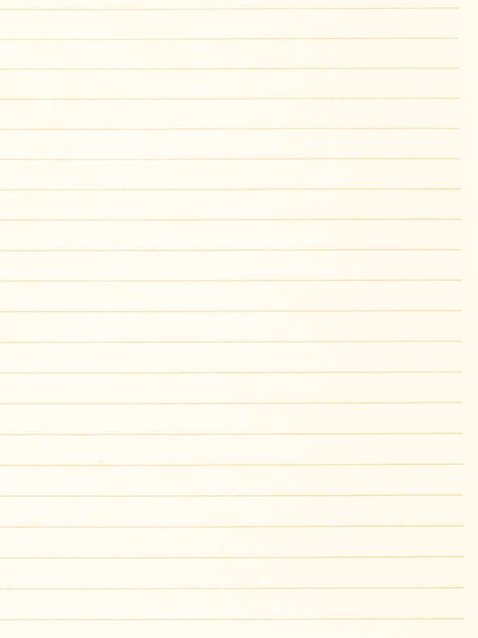 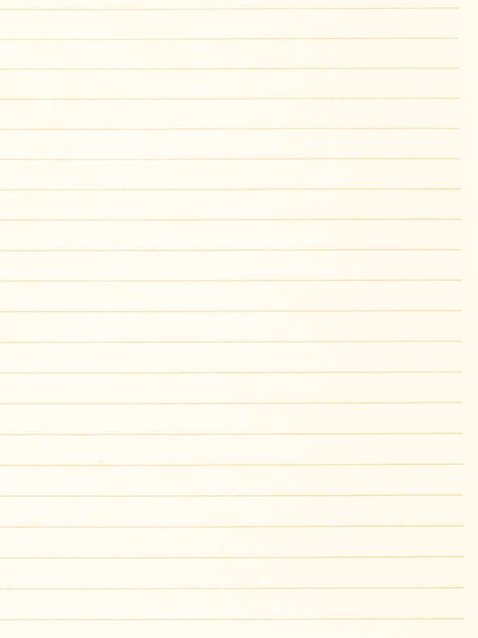 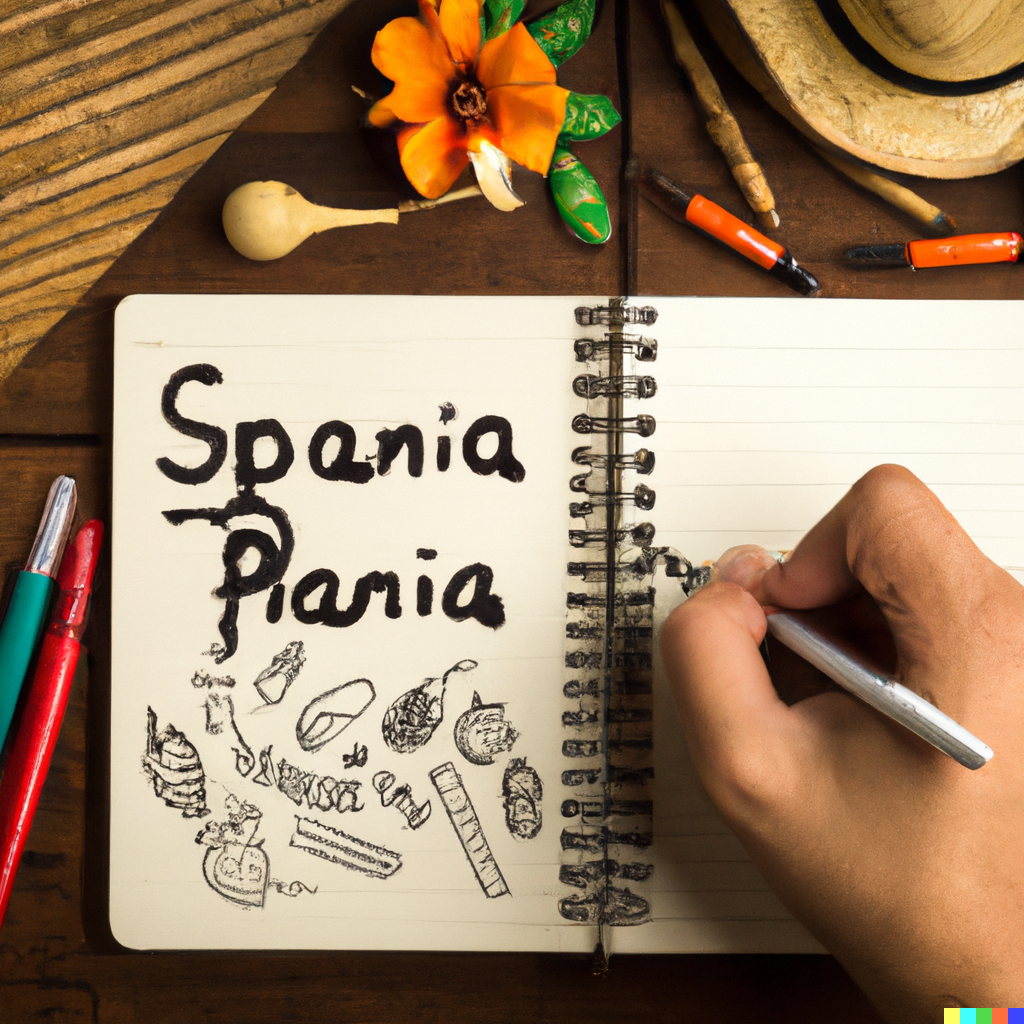 Instructor: Alba Devo-Colis Email: adevo@uwo.ca
Office: UC 4312
Office Hours: TBAClass time: Tuesday 9:30-11:30Location: UCC- 54BDescription of the course: Drawing from a variety of engaging cultural and artistic expressions from the Hispanic World, this course focuses on developing syntactical and lexical usages, exploring writing techniques for organizing and presenting information, and for revising and editing. Students will review advanced grammatical structures in context to improve their written communication in Spanish.   Learning outcomes: By the end of the course students will be able to: Use complex structures of the Spanish grammarDesign, organize, and write academic and creative texts is SpanishAcquire cultural and artistic knowledge from the Hispanic WorldCourse calendar: Week 1: Introduction to the courseWeek 2: Punctuation and SyntaxWeek 3: DescriptionWeek 4: NarrationWeek 5: Exposition I Week 6: Exposition II Week 7: Argumentation IWeek 8: Argumentation IIWeek 9: Creative Writing IWeek 10: Creative Writing IIWeek 11: Presentation of final project Week 12: Final project due datePlease note:This is a short version of the syllabus, which will be presented on the first day of class and uploaded to OWL.